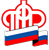 Государственное Учреждение - Управление Пенсионного фондаРоссийской Федерации в Россошанском районе Воронежской области(межрайонное)Клиентская служба (на правах отдела) в Кантемировском районе         __________________________________________________________________Как цвет зарплаты влияет на размер пенсииКлиентская служба (на правах отдела) в Кантемировском районе напоминает гражданам о том, как размер заработной платы влияет на размер пенсии.Некоторые граждане получают неофициальную, так называемую зарплату «в конвертах». Не желая полностью платить налоги, недобросовестные работодатели предпочитают основную сумму оплаты за труд выдавать нелегально, а скрытые налоги присваивать себе. 	Такие схемы позволяют организациям уйти от уплаты  страховых взносов на обязательное пенсионное страхование, единого социального налога и налога на доходы физических лиц. Уклоняясь от уплаты этих налогов и взносов, организации не только обманывают государство, но и ухудшают социальное обеспечение своих сотрудников. Когда работник трудится нелегально, без заключения договора, и получает «серую» зарплату, время такой работы не засчитывается в трудовой стаж, а заработок не учитывается при начислении пенсии.	От легализации трудовых отношений, их оформления зависят социальные гарантии граждан: возможность заявить социальные и имущественные вычеты, получить пенсионное и социальное обеспечение.А от размера официальной заработной платы зависит размер будущей пенсии работающих граждан, оплата больничных листов, в том числе по беременности и родам, сумма налоговых вычетов при приобретении сотрудником квартиры или затратах на обучение детей. 	Решить эту проблему без участия самих работников, получающих заработную плату по «серым» схемам, практически невозможно. С теневой заработной платой можно и необходимо бороться, но успех данной борьбы зависит от действий каждого гражданина. 	В соответствии с пенсионным законодательством периоды работы засчитываются в страховой стаж застрахованных лиц только при условии, что за эти периоды работодателем начислялись и уплачивались страховые взносы в бюджет Пенсионного фонда РФ. Их размер напрямую зависит от официального размера заработной платы работника. Чем большая сумма взносов собирается на лицевом счете, тем больший размер пенсии будет начислен при достижении пенсионного возраста.Согласно действующей пенсионной формуле право на страховую пенсию по возрасту можно получить лишь при одновременном соблюдении определенных условий: наличии страхового стажа и пенсионных баллов. В 2019 году необходимо иметь 16,2 балла и 10 лет страхового стажа. К 2025 году этот порог постепенно будет поднят до 30 баллов и 15 лет соответственно. Страховой стаж и количество баллов, в свою очередь, напрямую зависят от факта официального трудоустройства. Чем выше «белая» зарплата, тем больше баллов можно заработать.Каждому работающему гражданину необходимо контролировать состояние своего индивидуального лицевого счета. Из него видно, начисляет ли работодатель страховые взносы, какова сумма начисленных страховых взносов. Номер  индивидуального лицевого счета указан в свидетельстве обязательного пенсионного страхования – «зеленой карточке», которое было выдано ранее, или в электронном документе нового формата подтверждающим регистрацию гражданина в системе индивидуального (персонифицированного) учета, который выдается при обращении гражданина в территориальные органы ПФР, начиная с 1 октября 2019 г.Проверить состояние индивидуального лицевого счета можно в Личном кабинете гражданина на сайте ПФР www.pfrf.ru. Для входа в личный кабинет гражданина используются логин и пароль портала Госуслуг.  Главный сервис Личного кабинета отображает сведения о стаже, заработке, отчислениях работодателя на будущую пенсию каждого работника. Также здесь можно мгновенно сформировать и распечатать извещение о состоянии индивидуального лицевого счета.Узнать о состоянии своего лицевого счета можно и в клиентской службе Управления ПФР или в МФЦ  «Мои документы». Эти службы при необходимости могут осуществить регистрацию или восстановление учетной записи на портале Госуслуг для дальнейшей самостоятельной работы гражданина. 